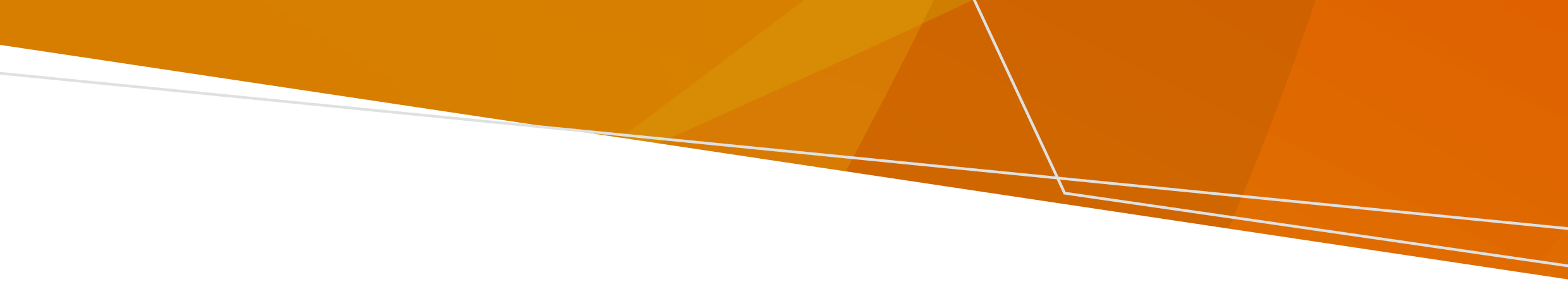 IntroductionUnder the new Non-Emergency Patient Transport and First Aid Services (First Aid Services) Regulations 2021, first aid services will be divided into three distinct levels for the purpose of licencing. The first aid provider can only operate their first aid service at the level they are licenced.Levels of First Aid Service.1. Basic First Aid ServiceA first aid service that has appropriately trained staff and is equipped to adequately cater for minor injuries or illnesses which would not usually require referral to another health care provider or hospital.2. Intermediate First Aid ServiceA first aid service that has appropriately trained staff and is equipped to adequately cater for significant injuries or illnesses which may require referral to another healthcare provider or hospital.3. Advanced First Aid ServiceA first aid service that has appropriately trained staff and is equipped to adequately cater for serious injuries or illnesses which often require referral to another healthcare provider or hospital.Multiple licences are not required for organisations who wish to provide first aid services in more than one licence category.Basic Licence Holder			must operate at Basic the First Aid LevelIntermediate Licence Holder:		may operate at the Basic and Intermediate LevelsAdvanced Licence Holder: 		may operate at the Basic, Intermediate and Advanced Levels.For further information email NEPT, First Aid and InvestigationsFirst Aid Service LevelsFirst Aid SectorOFFICIALTo receive this document in another format email NEPT, First Aid and Investigations < NEPTFirstAidRegulation@health.vic.gov.au>.Authorised and published by the Victorian Government, 1 Treasury Place, Melbourne.© State of Victoria, Australia, Department of Health, September 2021.Available at First Aid < https://www2.health.vic.gov.au/hospitals-and-health-services/patient-care>